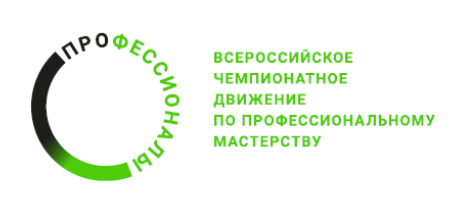 Регионального этапа Чемпионата по профессиональному мастерству «Профессионалы» в ______________ в 2024 году Программа мероприятий на площадке проведения Компетенция Социальная работа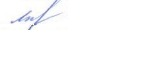        Главный эксперт                                   				Н.В. Шатунова Общая информацияОбщая информацияПериод проведенияМесто проведения и адрес площадкиФИО Главного экспертаКонтакты Главного эксперта№ п/пВремя                                                       Мероприятия«__» ________, (день недели) (день Д-3)«__» ________, (день недели) (день Д-3)«__» ________, (день недели) (день Д-3)В течение дняЗавершение монтажа оборудования.«__» ________, (день недели) (день Д-2)«__» ________, (день недели) (день Д-2)«__» ________, (день недели) (день Д-2)08:00 – 09:00Заезд и размещение конкурсантов и экспертов в местах проживания согласно расположению конкурсных площадок.09:00 -10:00Собрания экспертов: Инструктаж по ТБ и ОТ, подписание протоколов. Распределение ролей между экспертами. Обсуждение конкурсного задания, внесение 30% изменений, и подписание КЗ.10:00 – 12:00Обед для конкурсантов и экспертов на площадках чемпионатов.12:00 – 13:00Собрания экспертов: Ознакомление и занесение критериев оценки в систему оценивания, их блокировка, обучение экспертов. Распечатка ведомостей. Оформление и подписание протоколов.15:00 – 16:30Ужин для конкурсантов и экспертов-наставников в местах проживания.«__» ________, (день недели) (день Д-1)«__» ________, (день недели) (день Д-1)«__» ________, (день недели) (день Д-1)08:00-09:00 Завтрак для конкурсантов и экспертов в местах проживания.09:00-12:00Инструктаж конкурсантов, жеребьевка, знакомство с рабочим местом13:00 – 14:00Обед для конкурсантов и экспертов на площадках чемпионатов.14:00 -15:00Конкурсанты: Тестирование оборудования. Инструктаж.15:00- 17:00Собрания экспертов на площадках: подписание экспертами методических пакетов и регламентирующих документов.17.00- 19:00Церемония открытия Регионального этапа Чемпионата «Профессионалы» в Свердловской области в 2023 году (очный/дистанционный формат)  19:00 – 20:00Ужин участников и экспертов в местах проживания.«__» ________, (день недели) (Первый день соревнований – Д1)«__» ________, (день недели) (Первый день соревнований – Д1)«__» ________, (день недели) (Первый день соревнований – Д1)07:00 – 08:00Завтрак участников и экспертов.08:00 – 09:00Брифинги экспертов. Инструктаж по ТБ и ОТ, подписание протоколов09:00 – 12.00Выполнение заданий модуля А «Выявление потребности в социальных услугах» (инвариантная часть)12:00 – 13:00Обед участников и экспертов.13:00 – 16:00Выполнение заданий модуля Г «Проведение консультирования получателя социальных услуг (имитация реального консультирования)» (вариативная часть)16:00 – 19:00Работа экспертов, заполнение форм и оценочных ведомостей. Завершение конкурсного дня.19:00 – 20:00Ужин участников и экспертов.«__» ________, (день недели) (Второй день соревнований – Д2)«__» ________, (день недели) (Второй день соревнований – Д2)«__» ________, (день недели) (Второй день соревнований – Д2)07:00 – 08:00Завтрак участников и экспертов .08:00 – 09:00Брифинги экспертов. Инструктаж по ТБ и ОТ, подписание протоколов09:00 – 12:00Выполнение заданий модуля Б «Ведение профессиональной документации при оказании социальных услуг» (инвариантная часть)12:00 – 13:00Обед участников и экспертов на площадках чемпионата.13:00 – 17:00Выполнение заданий модуля Д «Проведение мероприятия профилактической направленности» (вариативная часть), (2 часа – подготовка сценария, 2- часа проведение мероприятия)17:00 – 19:00Работа экспертов, заполнение форм и оценочных ведомостей. Завершение конкурсного дня.19:00 – 20:00Ужин участников и экспертов.«__» ________, (день недели) (Третий день соревнований – Д3)«__» ________, (день недели) (Третий день соревнований – Д3)«__» ________, (день недели) (Третий день соревнований – Д3)07:00 – 08:00Завтрак участников и экспертов.08:00 – 09:00Брифинги экспертов. Инструктаж по ТБ и ОТ, подписание протоколов09:00 – 13:00Выполнение заданий модуля В «Профилактика обстоятельств, обусловливающих нуждаемость в социальном обслуживании» (инвариантная часть), ( 2часа- подготовка проекта, 2 часа- защита проекта)13:00 – 14:00Обед участников и экспертов.14:00 – 16:00Выполнение заданий модуля Е «Разработка плана мероприятий с участниками СВО и их семьями на примере конкретной ситуации» (вариативная часть)16:00 – 18:00Работа экспертов, заполнение форм и оценочных ведомостей.18:00 – 20:00 Внесение результатов в систему оценивания. Оформление итоговых протоколов20:00 – 21:00Ужин участников и экспертов. «__» ________, (день недели) (день Д+1)«__» ________, (день недели) (день Д+1)«__» ________, (день недели) (день Д+1)08:00 – 09:00Завтрак участников и экспертов в местах проживания15.00 – 17.00Церемония закрытия Регионального этапа Чемпионата «Профессионалы» в Свердловской области в 2024 году (очный/ дистанционный формат)Объявление победителей и призеров чемпионата17:00Отъезд экспертов и участников.17.00 – 19.00Демонтаж оборудования с конкурсных площадок.